Välkommen till Kubikenborgs IF 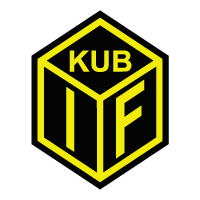 Vi är en förening som bildades 1919. Vi har idag ca 300 st aktiva ungdomar i föreningen i 13 olika lag samt ett A-lag i div. 3. Totalt är vi ca 70 st ideellt arbetande föräldrar och vuxna. Vår policy är att aldrig leva över våra tillgångar och alla måste dra sitt strå till stacken.Vi har bestämt att vi ska vara Sundsvalls bästa ungdomsförening med egna barn och ungdomar som vår viktigaste resurs. Vad vi menar med bäst är att vi ska ge dem en fin start i livet genom att skapa en positiv anda, trygg gemenskap, kamratskap och ett socialt nätverk för livet. I våra intressen ligger att fostra en god medmänniska och föreningsanda före att elitsatsa.För att vi ska få ett lag att fungera behöver alla föräldrar hjälpas åt med vissa funktioner. Det som behövs till en början är: Tränare – Minst 2 st.  En tränare sitter även i Sportkommittén. I Sportkommittén hanteras alla frågor kring laget tex. Träningstider, seriespel och tränarutbildningar. Lagledare 2st. Lagledarna sitter även i Ungdomskommittén. Där behandlas frågor angående ungdomslagen tex. Kubendagen, avslutning mm. Lagledaren har även ansvar för lagets hemsida.En hemsida ska upprättas på Laget.se. Där använder ni Silverpaketet. Alla spelare och föräldrar ska läggas in där. All information och kommunikation med föräldrar hanteras där.Kassör- En person som sköter lagets kassa.Material: Ni behöver bollar, västar, nyckel till Kansliet och förrådet.Kontakta Kansliet för hjälp med detta. Avgifter 2017
Alls om vill vara med betalar en medlems- och träningsavgift. Medlemsavgiften är densamma för alla, för närvarande 300 kr. Träningsavgiften stiger ju äldre barnen blir, se nedan tabell. 
Åldersgrupp 		Medl.avg 	Trän.avg 	Totalt P16-17 		300 	1800 	2100 P13-15 		300 	1500 	1800 P11-12 		300 	1400 	1700 P9-10 		300 	1300 	1600 P7-8 		300 	800 	1100 P6 		300 	300 	600 Medlemsavgiften för 2017 är beslutat på årsmötet 2016. Alla medlemsavgifter för spelare inkluderar hela familjen. Familj med flera aktiva spelare betalar således bara en Medlemsavgift. Denna avgift är 300kr för alla, oavsett ålder. För spelare som börjar efter sommaren gäller medlemsavgift och halv träningsavgift. Observera att avgiften gäller för den träningsgrupp man tillhör, inte nödvändigtvis åldern på spelaren! Åldersgrupp ovan gäller som årskullsgrupp i verkligheten. Dvs P6=P09 osv... Avgifterna fakturas via laget.se och faktura skickas ut i slutet av februari. Medlems- och träningsavgifterna skall täcka hyra av planer, inköp av material, anmälningsavgifter till cuper och seriespel, etc.Uppgifter
Utöver avgifter ovan finns obligatoriska aktiviteter som alla spelares föräldrar skall delta i: Kubendagen (städ-/ föreningsdag på Kubenplanerna)Försäljning av New Body vid ett tillfälle under våren. Restaurangchansen vid ett tillfälle under hösten.Försäljning av plastpåsar. Arrangemang vid A-lagets hemmamatcher (bollkallar). Sommarfotbollsskolan (gäller stöd för de minsta åldrarna) Vara beredd på att ta på sig olika ansvarsroller som t.ex. lagledare, tränare, kassör och koordinering av sammandrag i laget men också olika uppdrag i föreningens kommittéer.Arbeta vid sammandrag (bakning, kiosktjänst mm). För oss som varit med några år så är det inga betungande uppgifter vi har i klubben, utan hjälps vi alla åt kommer både ni som föräldrar och Era barn att ha många roliga år framför Er.Träningar och träningstiderVi kommer i år att träna två gånger per vecka. På träningarna har vi en ambition att alltid vara minst tre tränare på plats, men då alla inte kan varje gång, kan vi ibland behöva hjälp av de föräldrar som är på plats.Vi kommer blanda in en hel del lek och vår absoluta ambition är att grabbarna ska ha roligt och att alla får känna sig delaktiga, oavsett nivå.  För att få ut så mycket som möjligt av träningarna vill vi ha en viss struktur och ordning på våra träningar. Framför allt är det viktigt att alla grabbarna lyssnar och är tysta när vi har samlingar. Vi kommer vara noga med det direkt i starten och vi ber också att Ni som föräldrar pratar med Era barn om det. SeriespelI år kommer vi delta i seriespel som drar igång i mitten av maj. Vi har anmält 3 st lag, för att så många som möjligt ska få spela så mycket som möjligt. Vi kommer också att delta i Äppellundacup och Mittnordencup, samt att vi ev arrangerar ett eget sammandrag under sensommaren. 
UtrustningDet ni behöver för Ert barn är lämpliga skor och träningskläder. Se till att klä på Ert barn ordenligt på hösten och våren, då det är viktigt att de är varma och inte behöver lägga energi på att frysa på träningarna. Hellre för mycket kläder en för lite. 
Det kommer finnas möjlighet att beställa träningskläder med Kuben logga och namn. Detta görs via TeamSales på Stadium i Birsta och man ombesörjer själv beställning och betalning. Kontakta lagledare för mer information. Information kring lagetAll information som rör laget, matcher, träningar etc kommer att läggas ut via laget.se. Det är därför en förutsättning att alla registrerar sig där. Ni får ett mail varje gång en nyhet läggs upp.  Är ni inte registrerade och knutna till Kuben P08, hör av Er till Olle Rylander. Vi behöver personnr på Era barn för att göra registreringen. Lägg också upp en bild på Ert barn, så är det enklare för tränarna att lära sig namnen, samt uppdatera med kontaktuppgifter på Er själva med adress och telefonnummer. Kontakt För närvarande är vi fyra st. tränare och två lagledare.  Alla jobbar ideellt och ju fler vi är som hjälps åt, desto mindre jobb blir det för enstaka personer. Kan och vill ni hjälpa till, tveka inte att höra av Er till någon av oss. 
Johan Sundman 	Tränare	073-059 89 98  johan.sundman1983@gmail.com Daniel Mattsson 	Tränare 	070-380 18 18 board_zone@hotmail.comErik Borg 		Tränare 	070-631 31 82  erik.borg@live.seMikael Maistedt	Tränare
Olle Rylander 	Lagledare 	072-724 71 94  olle.rylander@forsakringskassan.se
Pierre Åberg  	Lagledare 	073-181 22 00  pierre.aberg@saljresurs.eu Vi hoppas att grabbarna kommer få en rolig säsong där de får lära sig grunderna i fortboll, ha roligt och lära känna många nya kompisar! 
Väl mött på träningarna! 
Lagledarna och tränarna  Viktigt att Ni också läser igenom och ställer er bakom nedan riktlinjer!RiktlinjerRiktlinjerna skall fungera som en vägledning till hur vi uppför oss i klubben och agerar mot varandra. Tillsammans med klubbens policy fungerar riktlinjerna som klubbens ”lagar”. Det hör till allas ansvar, både ledare, föräldrar och barn att veta vad som gäller i klubben. 
Riktlinjer för LedareSkall fortlöpande delta i utbildningar enligt de krav de som finn i spelarutbildningsplanen. Skall delta i klubbens aktiviteter, t.ex. ledarmöten, informationsmöten, uppstartmöten etc. Detta för att skapa en stark tillhörighet med föreningen så att ledare kan ställa upp på föreningens krav och villkor.Skall visa ödmjukhet både på och utanför plan.Skall genom ordning och reda, under träningar, matcher och cuper skapa disciplin i gruppen. Vi behandlar våra medlemmar lika enligt föreskrivna regler och policys.Skall vara mottagliga och agera på den kritik som ges. Skall visa hänsyn och ställa upp för alla inom föreningen. Skall prioritera lagsammanhållning, trivsel och motverka grupperingar (främst i yngre lag).Skall komma i tid till träningar och matcher.Skall rapportera närvaro vid träningar, matcher och cuper enligt aktuell rutin. Skall hålla ordning på lagets ekonomi. Skall behandla och uppträda juste mot domare, motspelare och övriga ledare.Skall i alla lägen vara goda föredömen och sprida en positiv anda. Riktlinjer för SpelareSkall visa god kamratskap och ha roligt tillsammans oavsett idrottsliga resultat.Skall uppträda med god förenings- och lagkänsla.Skall visa hänsyn och respekt mot varandra eftersom vi alla är unika individer. Skall visa hänsyn mot medspelare, motståndare, domare, ledare och publik.Skall alltid prestera efter sin bästa förmåga, genom hänsyn, fairplay och ödmjukhet.Skall komma i tid till träningar och matcher.Skall meddela frånvaro i tid enligt överenskommen rutin.Skall ha rätt utrustning med sig till träningar och matcher.Skall inte träna när man är sjuk eller skadad.Skall återlämna lånat material från föreningen, typ matchställ, i det skick man fått det. Skall säkerställa att skolarbetet inte blir lidande pga träningar, genom god planering. Skall i alla lägen vara goda föredömen och sprida en positiv anda. Skall respektera tränare och ledare genom att följa uppsatta riktlinjer och policys, såväl lagets som föreningens. 
Riktlinjer för förälderNi som föräldrar är en förutsättning för att vår förening ska fungera. En del ställer upp som ledare, tränare eller finns med i grupper runt matcharrangemang. Andra köper lotter, bakar bullar eller säljer fika. Ni är alla värdefulla och ni behövs.Föreningen tar totalt avstånd från dåligt uppförande från föräldrar vid sidan av planen mot domare, tränare och spelare. Föräldrarnas viktigaste roll är att positivt uppmärksamma alla spelare i med och motgång. Föräldrarna utgör en viktig resurs för föreningen och skall: Skall ha kännedom om föreningens riktlinjer och policys. Skall hjälpa till vid lag- och föreningsaktiviteter.Skall rapportera frånvaro till tränarna enligt aktuell rutin. Skall säkerställa att Ert barn inte tränar vid sjukdom eller skada. Skall betala in avgifter i tid för att försäkring och licens ska gälla.Skall se till att ditt barn har rätt utrustning. Skall delta på föreningsmöten man kallas till. Skall ställa rimliga krav på våra ledare och barn. Skall inte ge instruktioner till barnen under matcher och träningar. Det är ledarnas ansvar. Skall agera i en positiv anda och uppmärksamma glädjeämnena, tex den fina passningen eller kämparinsatsen. Skall låta barnen idrotta på sina egna villkor och ha roligt tillsammans. Kom ihåg!
Det är barn!De här är en lek!Ledarna ställer upp ideellt!Domarna är mänskliga!